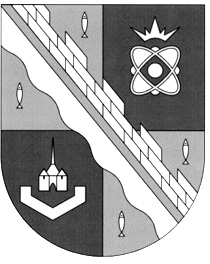 администрация МУНИЦИПАЛЬНОГО ОБРАЗОВАНИЯ                                        СОСНОВОБОРСКИЙ ГОРОДСКОЙ ОКРУГ  ЛЕНИНГРАДСКОЙ ОБЛАСТИпостановлениеот 27/08/2020 № 1711О внесении изменений  в постановление администрации Сосновоборского городского округа от 24.09.2019 № 2032«Об утверждении административного регламента предоставления муниципальной услуги «Предоставление материальной помощи отдельным категориям граждан в муниципальном образовании Сосновоборский городской округ Ленинградской области»	В соответствии с Федеральным законом от 06.10.2003 № 131-ФЗ «Об общих принципах организации местного самоуправления в Российской Федерации», Уставом муниципального образования Сосновоборский городской округ Ленинградской области, в целях приведения муниципальных правовых актов в соответствие с действующим законодательством, администрация Сосновоборского городского округа п о с т а н о в л я е т:1. Внести изменения в административный регламент предоставления муниципальной услуги «Предоставление материальной помощи отдельным категориям граждан в муниципальном образовании Сосновоборский городской округ Ленинградской области», утвержденный постановлением администрации Сосновоборского городского округа от 24.09.2019 № 2032:1.1. В пункте 2.6.4. слова «за исключением выплат, назначаемых по линии силовых структур» исключить;1.2. Абзац 2 пункта 2.9 изложить в следующей редакции:«- предоставление заявителем документов, не отвечающих требованиям пунктов 2.6.7, 2.6.9, 2.6.10 настоящего административного регламента»;1.3. В пунктах 3.7, 3.7.2, 3.7.3, 3.7.4, 3.8.1, 3.8.4 и в приложениях № 6, № 10 к административному регламенту слово «распоряжения» заменить словом «постановления»;1.4. В пункте 3.8.2. слова «распоряжения главы администрации» заменить словами «постановления администрации»; 1.5. В пункте 3.8.3 и в приложениях № 7, № 8 к административному регламенту слово «распоряжением» заменить словом «постановлением»;1.6. В пункте 3.10.7 слова «главой администрации» заменить словами «главой Сосновоборского городского округа»;1.7.  В пункте 3.10.8 слова «главой администрации» заменить словом «главой»;1.8. В приложении № 2 к административному регламенту слова «главе администрации» заменить словом «главе».2. Общему отделу администрации (Смолкина М.С.) обнародовать настоящее постановление на электронном сайте городской газеты «Маяк».3. Отделу по связям с общественностью (пресс-центр) Комитета по общественной безопасности и информации администрации (Никитина В.Г.) разместить настоящее постановление на официальном сайте Сосновоборского городского округа.4. Настоящее постановление вступает в силу со дня официального обнародования и распространяется на правоотношения, возникшие с 13 ноября 2019 г.5. Контроль за исполнением настоящего постановления возложить на заместителя главы администрации по социальным вопросам Горшкову Т.В.Глава Сосновоборского городского округа                                                  М.В.Воронков